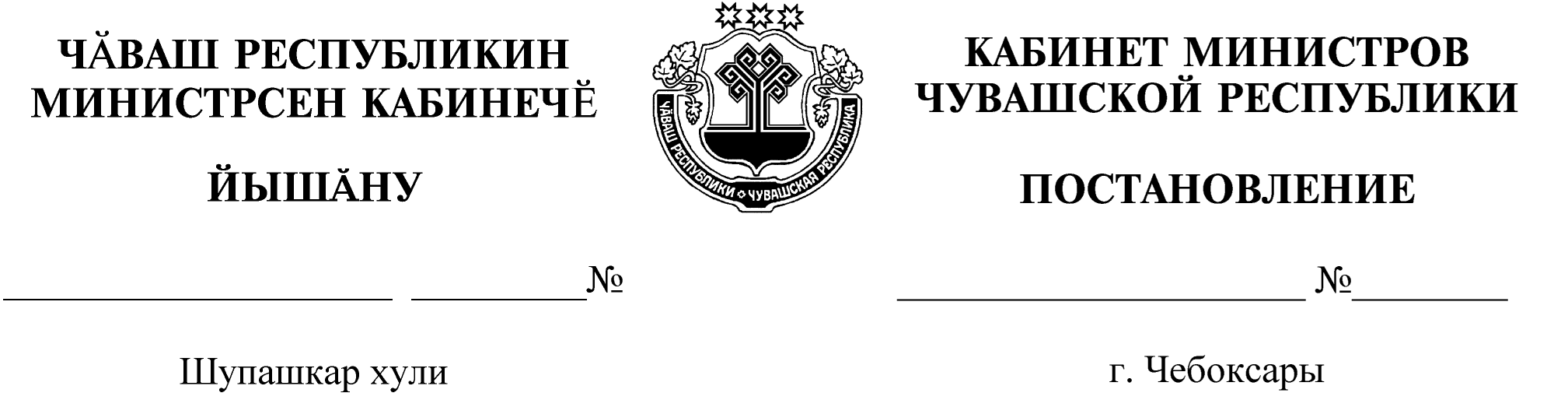 Об утверждении результатов определения кадастровой стоимости земельных участков в составе земель населенных пунктов на территории Чувашской РеспубликиВ соответствии со статьей 15 Федерального закона «О государственной кадастровой оценке» Кабинет Министров Чувашской Республики   п о с т а- 
н о в л я е т:1. Утвердить прилагаемые результаты определения кадастровой стоимости земельных участков в составе земель населенных пунктов на территории Чувашской Республики.2. Настоящее постановление вступает в силу с 1 января ., но не ранее чем по истечении одного месяца со дня его официального опубликования.И.о. Председателя Кабинета Министров              Чувашской Республики 					            С.Енилина